HOLLY HIGH SCHOOL
GIRLS VARSITY SOCCERHolly High School Girls Varsity Soccer beat Owosso High School 8-0Thursday, April 18, 2019
6:00 PM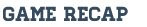 Great game for the Holly girls tonight! Came out and dominated possession the whole game, great passing and communication between the girls. Goal Keeper Mariah Nevala had a shutout and played a great game. We came out and Junior Emily Hartig scored our first goal with an assist by Senior Payton Price. Senior Lexie Curtis got the second goal with her free kick. Senior Lindsay Mascorro had a goal with an assist by Sophomore Emma Tooley. Payton Price had a goal with an assist from Lexie Curtis' corner kick. Senior Lalli Valdovinos scored with an assist by Emma Tooley. Lexie Curtis had another goal directly from her corner kick. Emma Tooley carried the ball down the field and scored. Finishing for the Bronchos was a goal by Lindsay Mascorro, with an assist from Senior Ashlee Long. Our defensive line had a great game, shutting down Owosso's offense. Overall, great game for the girls! Well done ladies!